В соответствии с Земельным кодексом Российской Федерации, Федеральным законом Российской Федерации от 06.10.2003 № 131-ФЗ             «Об общих принципах организации местного самоуправления в Российской Федерации», Федеральным законом от 31.07.2020 № 248-ФЗ                             «О государственном контроле (надзоре) и муниципальном контроле в Российской Федерации», Правилами разработки и утверждения контрольными (надзорными) органами программы профилактики рисков причинения вреда (ущерба) охраняемым законом ценностям, утвержденными Постановлением Правительства Российской Федерации от 25.06.2021 № 990, Уставом муниципального образования Соль-Илецкий городской округ Оренбургской области, Положением о муниципальном земельном контроле на территории муниципального образования Соль-Илецкий городской округ, утвержденным решением Совета депутатов муниципального образования Соль-Илецкий городской округ Оренбургской области от 27.10.2021 № 118, постановляю:1. Утвердить Программу профилактики рисков причинения вреда (ущерба) охраняемым законом ценностям на 2023 год при осуществлении муниципального земельного контроля на территории муниципального образования Соль-Илецкий городской округ, согласно приложению к данному постановлению.2. Контроль за исполнением настоящего постановления возложить на первого заместителя главы администрации, заместителя главы администрации Соль-Илецкого городского округа по строительству, транспорту, благоустройству и ЖКХ – В.Н. Полосухина.3. Настоящее постановление подлежит размещению на официальном сайте администрации муниципального образования Соль-Илецкий городской округ в информационно-телекоммуникационной сети «Интернет».4. Постановление вступает в силу после его официального опубликования.Глава муниципального образованияСоль-Илецкий городской округ                                                     В.И. ДубровинРазослано: в прокуратуру Соль-Илецкого района, организационный отдел, отдел муниципального контроля, юридический отдел, в дело. Приложение к постановлению администрации муниципального образования Соль-Илецкого городской округ от 27.10.2022 № 2110-пПрограмма профилактики рисков причинения вреда (ущерба) охраняемым законом ценностям на 2023 год при осуществлении муниципального земельного контроля на территории муниципального образования Соль-Илецкий городской округ1. Общие положения1.1. Настоящая программа разработана для своевременного предупреждения Администрацией муниципального образования                       Соль-Илецкий городской округ (далее - Администрация) нарушений обязательных требований при осуществлении муниципального земельного контроля на территории муниципального образования Соль-Илецкий городской округ (далее – программа профилактики).1.2. Данная программа направлена на достижение общественно значимых результатов, посредством проведения профилактических мероприятий которые, в свою очередь, являются приоритетным по отношению к проведению контрольных (надзорных) мероприятий (проверок).1.3. Программа профилактики рисков причинения вреда (ущерба) охраняемым законом ценностям при осуществлении муниципального земельного контроля на 2023 год разработана в целях реализации положений Федерального закона от 31.07.2020 № 248-ФЗ «О государственном контроле (надзоре) и муниципальном контроле в Российской Федерации» (далее – Федеральный закон от 31.07.2020 № 248-ФЗ), в соответствии с Правилами разработки и утверждения контрольными (надзорными) органами программы профилактики рисков причинения вреда (ущерба) охраняемым законом ценностям, утвержденными Постановлением Правительства Российской Федерации от 25.06.2021 № 990. Понятия, применяемые в Программе профилактики, используются в значениях, указанных в Федеральном законе от 31.07.2020 № 248-ФЗ.2. Предметом муниципального земельного контроля является соблюдение юридическими лицами, индивидуальными предпринимателями, гражданами (далее – контролируемые лица) обязательных требований земельного законодательства в отношении объектов земельных отношений, за нарушение которых законодательством предусмотрена административная ответственность;2.1. Контролируемыми лицами при осуществлении муниципального земельного контроля являются юридические лица, индивидуальные предприниматели и граждане, использующие земли, земельные участки, части земельных участков на территории муниципального образования  Соль-Илецкий городской округ, при ведении хозяйственной или иной деятельности, в ходе которой могут быть допущены нарушения обязательных требований, оценка соблюдения которых является предметом муниципального земельного контроля.2.2. Анализ состояния подконтрольных субъектов и оценка рисков причинения вреда охраняемым законом ценностям выявили, что ключевыми и наиболее значимыми рисками являются нарушения, предусмотренные статьями 7, 25, 26 и 42 Земельного кодекса Российской Федерации. Одной из причин вышеуказанных нарушений является различное толкование контролируемыми лицами положений Земельного кодекса Российской Федерации и позиция подконтрольных субъектов о необязательности соблюдения этих требований.Проведение профилактических мероприятий, направленных на соблюдение подконтрольными субъектами обязательных требований земельного законодательства, на побуждение подконтрольных субъектов к добросовестности, выполнение контролируемыми лицами предписаний, предостережений уполномоченного органа, связанных с обязательным использованием земельных участков, об устранении выявленных нарушений требований земельного законодательства, вынесенных по результатам проведения контрольных (надзорных) мероприятий должно способствовать повышению их ответственности, улучшению в целом ситуации, снижению количества выявляемых нарушений обязательных требований в указанной сфере.2.3. В рамках осуществления муниципального земельного контроля за истекший период 2022 года специалистами отдела муниципального контроля проведены контрольные (надзорные) мероприятия в соответствии с Постановлением Правительства Российской Федерации от 10.03.2022 № 336 «Об особенностях организации и осуществления государственного контроля (надзора), муниципального контроля» в виде выездного обследования без взаимодействия с контролируемыми лицами. В ходе проведения выездных обследований осуществлены обследования земельных участков, отнесённых к категории земель населённых пунктов и земель сельскохозяйственного назначения. В результате контрольных (надзорных) мероприятий земельных участках выявлены признаки нарушения земельного законодательства. Составлены акты выездного обследования земельных участков.В рамках исполнения программы профилактики утвержденной на 2022 год:отделом муниципального контроля составлены и вынесены предостережения о недопустимости нарушения обязательных требований: по статье 7.1. КоАП РФ самовольное занятие земельного участка; статье 8.8. КоАП РФ использование земельных участков не по целевому назначению.- осуществлялись выезды в территориальные отделы Соль-Илецкого городского округа на собрания граждан, где доводилась информация о наиболее часто встречающихся нарушениях земельного законодательства, о необходимости принятия соответствующих мер по недопустимости нарушения обязательных требований, предоставлялась консультация гражданам.В целях обеспечения реализации норм Федерального закона Российской Федерации от 31.07.2020 № 248-ФЗ «О государственном контроле (надзоре) и муниципальном контроле в Российской Федерации» администрацией муниципального образования Соль-Илецкий городской округ утверждены нормативные правовые акты, разработанные специалистами отдела:- постановление администрации муниципального образования             Соль-Илецкий городской округ от 08.02.2022 № 204-п «Об утверждении Перечня нормативных правовых актов и их отдельных частей, содержащих обязательные требования, соблюдения которых оценивается при проведении мероприятий по контролю при осуществлении муниципального земельного контроля на  территории муниципального образования Соль-Илецкий городской округ»;- постановление администрации муниципального образования              Соль-Илецкий городской округ от 09.02.2022 № 218-п «Об утверждении форм документов, используемых при осуществлении муниципального контроля, неутвержденных приказом Министерства экономического развития Российской Федерации от 31.03.2021 № 151 «О типовых формах документов, используемых контрольным (надзорным) органом» администрации муниципального образования Соль-Илецкий городской округ»»;- постановление администрации муниципального образования             Соль-Илецкий городской округ от 15.02.2022 № 248-п «Об утверждении формы проверочного листа (список контрольных вопросов), применяемого при осуществлении муниципального земельного контроля на территории муниципального образования Соль-Илецкий городской округ»;- постановление администрации муниципального образования               Соль-Илецкий городской округ от 04.03.2022 № 396-п «Об утверждении формы предостережения о недопустимости нарушения обязательных требований, формы уведомления об исполнения предостережения о недопустимости нарушения обязательных требований, формы возражения на предостережения о недопустимости нарушения обязательных требований, формы журнала учета предостережений о недопустимости нарушения обязательных требований»;- постановление администрации муниципального образования                 Соль-Илецкий городской округ от 18.05.2022 № 943-п «О внесении изменений в постановление администрации муниципального образования Соль-Илецкий городской округ от 15.02.2022 № 248-п «Об утверждении формы проверочного листа (список контрольных вопросов), применяемого при осуществлении муниципального земельного контроля на территории муниципального образования Соль-Илецкий городской округ»;- постановление администрации муниципального образования               Соль-Илецкий городской округ от 23.06.2022 № 1239-п «Об утверждении методических рекомендаций по проведению самообследования и подготовке декларации соблюдения обязательных требований в рамках осуществления муниципального земельного контроля на территории муниципального образования Соль-Илецкий городской округ;- постановление администрации муниципального образования              Соль-Илецкий городской округ от 11.07.2022 № 1361-п «О признании утратившим силу постановления администрации муниципального образования Соль-Илецкий городской округ от 04.03.2022 № 396-п «Об утверждении формы предостережения о недопустимости нарушения обязательных требований, формы уведомления об исполнении предостережения о недопустимости нарушения обязательных требований, формы возражения на предостережение о недопустимости нарушения обязательных требований, формы журнала учета предостережений о недопустимости нарушения обязательных требований»»;- распоряжение администрации муниципального образования            Соль-Илецкий городской округ от 12.07.2022 № 78-р «Об утверждении формы журнала учета предостережений о недопустимости нарушения обязательных требований применяемого при осуществлении муниципального контроля»;- распоряжение администрации муниципального образования                 Соль-Илецкий городской округ от 08.08.2022 № 89-р «О создании комиссии по обследованию земельных участков, расположенных на территории муниципального образования Соль-Илецкий городской округ».Работа в данном направлении по разработке нормативных правовых актов по муниципальному земельному контролю продолжается.В рамках осуществления муниципального земельного контроля было подготовлено распоряжение администрации муниципального образования Соль-Илецкий городской округ от 03.06.2022 № 65-р «О создании комиссии по осмотру нежилого строения (гаража), расположенного по адресу:                       г. Соль-Илецк, северная часть кадастрового квартала 56:47:0101061», на соответствие действующему земельному законодательству.Специалистами отдела муниципального контроля в установленные нормативными правовыми актами сроки сформирован проект ежегодный план проведения плановых проверок в отношении юридических лиц, индивидуальных предпринимателей и физических лиц на 2023 год. В соответствии с Постановлением Правительства Российской Федерации от 24.11.2021 № 2019 «Об утверждении Правил взаимодействия федеральных органов исполнительной власти, осуществляющих федеральный государственный земельный контроль (надзор), с органами, осуществляющими муниципальный земельный контроль, и о признании утратившими силу некоторых актов Правительства Российской Федерации» направлен на согласование проект ежегодного плана в органы, осуществляющие государственный земельный контроля, на что получены положительные ответы о согласовании плана. По виду муниципального земельного контроля ведется работа по созданию нормативной правовой базы в федеральной государственной информационной системе Единый реестр видов контроля.  На официальном сайте администрации округа (http://www.soliletsk.ru) в разделе «Отдел муниципального контроля» размещается информация в соответствии со статьей 46 Федерального закона от 31.07.2020 № 248-ФЗ «О государственном контроле (надзоре) и муниципальном контроле в Российской Федерации». Работа по размещению информации для контролируемых лиц продолжается.В рамках исполнения программы профилактики при осуществлении муниципального контроля специалистами отдела на регулярной основе проводились консультирования контролируемых лиц на предмет соблюдения земельного законодательства.  Отделом рассматривались обращения, заявления и жалобы граждан, заявителям направлены ответы в установленные законом сроки, специалистами отдела приняты меры в рамках предоставленных полномочий.Вместе с тем, учитывая значительный объем плодотворной работы проделанной за прошедшие годы, в том числе и в 2022 году можно с уверенностью сказать об устойчивой положительной динамике в урегулировании земельных правоотношений и постепенным возрастанием роли муниципального земельного контроля в сфере землепользования.3. Цели, задачи и основополагающие принципы реализации положений настоящей программы3.1. Цели и задачи Программы профилактики направлены на минимизацию рисков причинения вреда (ущерба) охраняемым законом ценностям.3.2. Целями настоящей программы являются:1) стимулирование добросовестного соблюдения гражданами, в том числе осуществляющими предпринимательскую деятельность, являющимися индивидуальными предпринимателями, а также организациями, являющимися юридическими лицами (далее - контролируемые лица) требований земельного законодательства, а также минимизация риска причинения вреда (ущерба) охраняемым законом ценностям, вызванного возможными нарушениями требований земельного законодательства                       (снижение потенциальной выгоды от таких нарушений);2) устранение причин и факторов, способствующих нарушениям требований земельного законодательства;3) создание благоприятных условий для скорейшего доведения требований земельного законодательства до контролируемых лиц, повышение информированности о способах их соблюдения;4) мотивация подконтрольных субъектов к добросовестному поведению.3.3. Достижение поставленных целей осуществляется за счет решения следующих задач:1) выявление причин, факторов и условий, способствующих причинению вреда (ущерба) охраняемым законом ценностям и нарушению обязательных требований, определение способов устранения или снижения рисков их возникновения;2) устранение причин, факторов и условий, способствующих возможному причинению вреда (ущерба) охраняемым законом ценностям и нарушению обязательных требований;3) установление и оценка зависимости видов, форм и интенсивности профилактических мероприятий от особенностей конкретных подконтрольных субъектов (объектов) и присвоенного им уровня риска, проведение профилактических мероприятий с учетом данных факторов;4) определение перечня видов и сбор статистических данных, необходимых для организации профилактической работы.4. Профилактические мероприятия планируются и осуществляются на основе соблюдения следующих основополагающих принципов4.1. 1) принцип понятности - представление контролируемым лицам информации о требованиях земельного законодательства в простой исчерпывающей форме (описание, пояснение, приведение примеров, общественное обсуждение нормативных правовых актов, в том числе содержащих санкции за несоблюдение вышеуказанных требований);2) принцип информационной открытости - доступность для контролируемых лиц сведений об организации и проведении профилактических мероприятий;3) принцип обязательности - строгая необходимость проведения профилактических мероприятий;4) принцип полноты охвата - привлечение к настоящей программе максимально-возможного числа контролируемых лиц;5) принцип релевантности - самостоятельный выбор Администрацией формы профилактических мероприятий, исходя из вида муниципального контроля, с учетом особенностей контролируемых лиц (специфика деятельности, оптимальный способ коммуникации);6) принцип актуальности - анализ и актуализация настоящей программы;7) принцип периодичности - обеспечение безусловной регулярности проведения профилактических мероприятий.5. Перечень профилактических мероприятий, сроки (периодичность) их проведения5.1. План-график проведения профилактических мероприятийЦели и задачи программы осуществляются посредством реализации мероприятий, предусмотренных планом мероприятий по профилактике нарушений на 2023 год.6. Показатели результативности и эффективности программы профилактики рисков причинения вреда6.1. Оценка эффективности и результативности профилактических мероприятий предназначена способствовать максимальному достижению общественно значимых результатов снижения, причиняемого подконтрольными субъектами вреда (ущерба) охраняемым законом ценностям, при проведении профилактических мероприятий.6.2. Оценка результативности и эффективности Программы профилактики осуществляется на основе системы показателей результативности и эффективности муниципального земельного контроля.В систему показателей результативности и эффективности муниципального земельного контроля входят следующие ключевые сведения:1) доля устраненных нарушений из числа выявленных нарушений земельного законодательства;2) доля обоснованных жалоб на действия (бездействие) Контрольного органа и (или) его должностного лица при проведении контрольных (надзорных) мероприятий;3) доля отмененных результатов плановых контрольных (надзорных) мероприятий;4) доля отмененных в судебном порядке постановлений по делам                            об административных правонарушениях от общего количества вынесенных контрольным органом постановлений;5) доля выполнения плана проведения плановых контрольных (надзорных) мероприятий на очередной календарный год.6.3. Отчетные показатели Программы предназначены способствовать максимальному достижению сокращения количества нарушений субъектами, в отношении которых осуществляется муниципальный земельный контроль, обязательных требований, включая устранение причин, факторов и условий, способствующих возможному нарушению обязательных требований земельного законодательства:количество выявленных нарушений;информирование юридических лиц, индивидуальных предпринимателей, физических лиц по вопросам соблюдения обязательных требований;количество субъектов, которым направлены информационные письма                  и выданы предостережения о недопустимости нарушения требований;количество контрольных (надзорных) мероприятий, сведения о проведении которых размещены в Федеральную государственную информационную систему «Единый реестр контрольных (надзорных) мероприятий»; проведение разъяснительной работы, в том числе в средствах массовой информации, и подобных мероприятий по информированию юридических лиц, индивидуальных предпринимателей, физических лиц по вопросам соблюдения обязательных требований.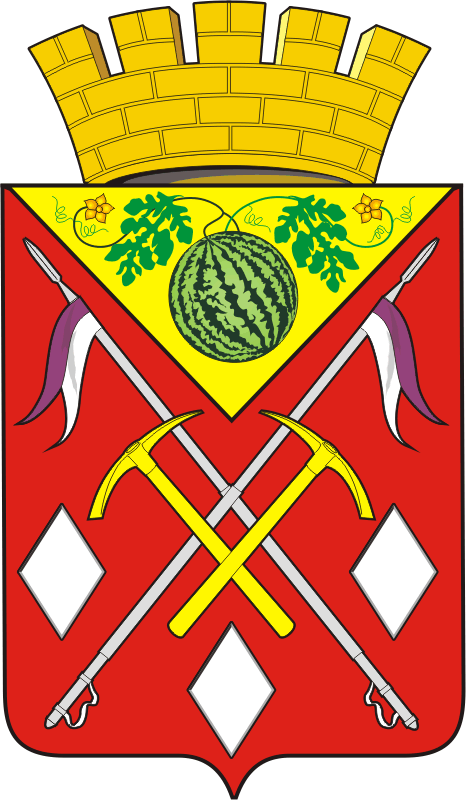 АДМИНИСТРАЦИЯМУНИЦИПАЛЬНОГООБРАЗОВАНИЯСОЛЬ-ИЛЕЦКИЙГОРОДСКОЙ ОКРУГОРЕНБУРГСКОЙ ОБЛАСТИПОСТАНОВЛЕНИЕ27.10.2022 № 2110-пОб утверждении Программы профилактики рисков причинения вреда (ущерба) охраняемым законом ценностям на 2023 год по муниципальному земельному контролю на территории муниципального образования Соль-Илецкий городской округN п/пНаименование мероприятияСрок исполненияОтветственный исполнитель1.Размещение на официальном сайте администрации муниципального образования Соль-Илецкий городской округ в информационно-телекоммуникационной сети «Интернет» в рамках муниципального земельного контроля  на территории муниципального образования Соль-Илецкий городской округ:а) тексты нормативных правовых актов, регулирующих осуществление муниципального земельного контроля;б) сведения об изменениях, внесенных в нормативные правовые акты, регулирующие осуществление муниципального земельного контроля, о сроках и порядке их вступления в силу;в) перечень нормативных правовых актов с указанием структурных единиц этих актов, содержащих обязательные требования, оценка соблюдения которых является предметом контроля, а также информацию о мерах ответственности, применяемых при нарушении обязательных требований, с текстами в действующей редакции;г)  сведений о способах получения консультаций по вопросам соблюдения обязательных требований;д) сведений о применении мер стимулирования добросовестности контролируемых лиц;е) информацию о способах и процедуре самообследования, методические рекомендации по проведению самообследованию и подготовке декларации соблюдения обязательных требований, и информацию о декларациях соблюдения обязательных требований, предоставленных контролируемыми лицами;ё) перечень объектов контроля, учитываемых в рамках формирования ежегодного плана контрольных (надзорных) мероприятий, с указанием категории риска;ж) программы профилактики рисков причинения вреда (ущерба) охраняемым законом ценностям на 2023 год;з) обобщение контрольным (надзорным) органом правоприменительной практики осуществления муниципального земельного контроля в части компетенции;и) сведения о порядке досудебного обжалования решений контрольного (надзорного) органа, действий (бездействия) его должностных лиц;й) размещение ежегодного плана проведения плановых контрольных (надзорных) мероприятий по муниципальному земельному контролю;к) ежегодный доклад о муниципальном земельном контроле;л) проверочные листы, которые свидетельствуют о соблюдении или несоблюдении контролируемым лицом обязательных требований.постояннопо мере необходимостипостояннопостояннов течение года, поддерживать в актуальном состояниив течение года, поддерживать в актуальном состояниипостоянноежегодно, не позднее 20 декабря не позднее 15 марта года следующего за отчетнымв течение годапроект плана до 1 октября размещается на согласование в органы прокуратуры, утверждается до 15 декабря, размещается в течение 5 рабочих дней со дня утверждения.размещается не позднее 15 марта 2023 г.постоянноОтдел муниципального контроля администрации муниципального образования Соль-Илецкий городской округ уполномоченные на осуществление данного вида контроля2.Должностные лица осуществляют консультирование контролируемых лиц и их представителей:1) в виде устных разъяснений по телефону, посредством видео-конференц-связи, на личном приеме либо в ходе проведения профилактического мероприятия, контрольного мероприятия;2) посредством размещения на официальном сайте письменного разъяснения по однотипным обращениям контролируемых лиц и их представителей, подписанного уполномоченным должностным лицом Контрольного органа.Консультирование контролируемых лиц и их представителей осуществляется по вопросам, связанным с организацией и осуществлением муниципального земельного контроля:1) порядка проведения контрольных мероприятий;2) периодичности проведения контрольных мероприятий;3) порядка принятия решений по итогам контрольных мероприятий;4) порядка обжалования решений Контрольного органа.в течение года (по мере необходимости)Отдел муниципального контроля администрации муниципального образования Соль-Илецкий городской округ уполномоченные на осуществление данного вида контроля3.Выдача контролируемому лицу предостережений о недопустимости нарушения обязательных требований в соответствии  со ст. 49 Федерального закона от 31.07.2020 года № 248-ФЗ «О государственном контроле (надзоре) и муниципальном контроле в Российской Федерации» (если иной порядок не установлен федеральным законом).в течение года (при наличии оснований)Отдел муниципального контроля администрации муниципального образования Соль-Илецкий городской округ уполномоченные на осуществление данного вида контроля